Конспект занятия кружка «Сувенир».Тема: «Соленое тесто. Панно «За чаем».Цель занятия: научить детей  работе с соленым тестом. Слепить и оформить панно «За чаем».Задачи:  совершенствовать приёмы лепки; Обогащать и закреплять приёмы восприятия и умения передачи формы и строения предметов;Воспитывать положительные качества; воспитывать бережное отношение к материалу, самостоятельность и терпение;Развивать внимание, воображение, психомоторику.Методы обучения.
Для формирования положительного эмоционального настроя я использовала следующие методы обучения:
-словесный (устное изложение, анализ задания);
-наглядный (показ образцов, рассмотрение, наблюдение);
-практический (самостоятельное изготовление элементов панно по образцам).
Оборудование и материалы:
мука, соль, вода, клей ПВА, посуда для размешивания солённого теста, мерный стан, разделочная доска, скалка, стеки разных форм и размеров.Организационный момент.
Добрый день! Сегодня мы с вами побеседуем про солёное тесто, приготовим это тесто. Немного коснёмся истории солёного теста.  Познакомимся с инструментами, приспособлениями  и материалами которые необходимы при лепки из солёного теста.   И слепим необходимые фигурки для нашего панно.2.Ход занятия. Теоретическая  часть.	Соленое тесто.        Вы держали когда-нибудь тесто в своих руках? Такое чувство, что в ладонях уютно устроилось живое существо, мягкое и теплое. Оно словно дышит теплом рук,  послушно и податливо. Каждое легкое прикосновение оставляет на нем след. Хорошо высушенное тесто превращается в легкий камушек с приятной матовой поверхностью цвета топленого молока.        Соленое тесто - это удобный,  недорогой доступный для каждого поделочный материал. Мука, соль и вода - это все, что требуется для его приготовления.       Изначально тестяные скульптурки предназначались для ритуального служения богам. Такие фигурки были найдены у древних инков. Из ячменной муки их создавали гималайские жрецы для священных жертвоприношений. В Древнем Китае из теста вырезались марионетки. А с середины века в Европе большую популярность имел обычай выпекать праздничные фигурные хлеба. Лучшими мастерами считались итальянские пекари. В Польше, Чехии и Словакии из теста создавались изящные картины. А в Греции выпекались пышные венки с использованием растительных мотивов. Как же наши предки относились к хлебу? Хлеб на Руси почитали издревле. Он всему голова. Будет хлеб, будет и песня. Каравай – древний славянский Бог плодородия. Два каравая воплощали образы жениха и невесты. Умение выпекать считалось достоинством невесты. Птиц встречали выпеченными из теста жаворонками. Из остатков теста с детьми игрушки делали, на забаву, на поучение. Вот так хлеб кормил, тешил и к работе приучал. Живут традиции хлебной сказки и в наши дни.Правила по технике безопасности при работе.Солёное тесто -  не съедобно! Следует быть крайне осторожным при работе с острыми предметами (стеки, зубочистки, шпажки).После работы обязательно надо вымыть  руки с мылом.Физкультминутка.Для того чтоб отдохнуть давайте проведём не большую физкультминутку. 
«Улыбнитесь"
Быстро встаньте, улыбнитесь,
Выше, выше потянитесь.
Ну-ка плечи распрямите.
Поднимите, опустите.
Влево, вправо повернулись,
Руками коленей коснулись.
Сели - встали, сели – встали.
И на месте побежали.
Практическая работа. Самостоятельная работа.
Как приготовить соленое тесто?материалы:- мука-соль-вода-клей ПВАинструменты:-нож-стеки-кисточка-карандаш        Для приготовления теста взять 200 г соли, 100 г муки, примерно 1\3 стакана воды и клей ПВА. Замесить тесто и положить его на полчаса в холодильник. Тесто нужно держать в целлофановом пакете, чтобы оно не высохло.Как научиться лепить из теста?        Раскатайте тесто скалкой на разделочной доске. Придайте ему форму пряника, который станет нашим первым упражнением в работе с тестом. Если нажать колпачком от кулинарного шприца на тесто, то на месте нажатия останется узорный след. Из таких разнообразных следов можно собрать узор на свой пряник. Теперь положите тесто в тот же колпачок и надавливаете на него большим пальцем. Из отверстия колпачка появится узорный тестяной червячок. Нарисуйте им цветочек, солнышко, или напишите свое имя. Скатайте шарики из теста, выложите из них цветочки (лепестки вокруг сердцевидки). Если шарик расплющить, сжать с двух сторон, получится листик, на котором ножом нанесите прожилочки. Из расплющенного шарика можно сделать сердечко или яблочко. В тесто можно вдавливать любые макаронные фигурки, стеклянные бусины, кусочки стекла – это украсит его фактуру. Используйте в работе соленое тесто, кулинарные формочки для печенья и пирожных. Раскатайте ладонями длинные тестяные колбаски. Две из них перекрутите между собой, и получится витая веревочка, а из трех можно сплести косичку. Расплющите одну из колбасок, и вы получите ленточку, из которой можно сделать бантик или оборку. Используя опыт этих упражнений из теста, можно перейти к более сложным изделиям.Набор инструментов.        Для любого дела необходим инструмент, но, когда речь заходит о лепке из соленого теста, инструмент - понятие весьма условное. Практически все приспособления вы сможете найти на собственной кухне.        Маленькая скалочка, противень, баночка с водой, кисточка для смачивания теста, ситечко, чесноковыжималка, формочки для вырезания теста, фольга, небольшой ножичек и стеки – все это понадобится вам в процессе работы. Всегда под рукой должны быть также чашечка с мукой и доска для раскатывания теста.        Фактурный рисунок на заготовке наносят при помощи различных штампиков. В качестве таких приспособлений используют, как правило, все, что есть под рукой, главное, чтобы рисунок получался достаточно рельефным, зубочистки и расчески, и т.д.Порядок работы.        Для овладения основными приемами лепки можно потренироваться на небольшом кусочке теста. Самое главное – не допускать появления на внешней стороне изделия морщинок и трещинок. Поверхность должна быть ровной и гладкой, потому что при покрывании лаком готовой композиции даже мелкая трещинка станет яркой и испортит вид всей работы. Чтобы работа с соленым тестом доставляла удовольствие, а изделия получались хорошего качества, необходимо соблюдать определенный порядок работы.Перед началом лепки застелите противень фольгой. Чтобы фольга хорошо держалась и не скользила по противню, его нужно предварительно смочить водой при помощи мокрой тряпочки, а наложив фольгу, убрать лишнюю жидкость. Для этого подойдут линейка, расческа или специальная лопаточка.Аккуратно двигайте по фольге ребром  линейки, выгоняя из-под нее воду и воздух так, чтобы поверхность стала абсолютно ровной.Если вы заранее приготовили рамочку для вашего будущего изделия, то сделайте на фольге разметку, очертив внутренний периметр рамки шариковой ручкой и набросав предполагаемую картинку. Только после этого начинайте работу, время от времени прикладывая вашу рамочку, чтобы была возможность подкорректировать размеры изготавливаемой композиции.ПАННО  «ЗА  ЧАЕМ».        Изготовление таких не сложных композиций, как «За чаем», не требует определенных навыков. При работе необходимо следить за тем, чтобы центральный предмет – самовар – получился симметричным, а вся работа не выходила за пределы приготовленной рамочки.  Прежде всего,  нам необходимо подготовить рисунок для панно. Нарисуем его на лист бумаги и приступим к лепке фигурок.Самовар.Сделайте на рабочей доске разметку для композиции. Вылепите деталь для краника. Краник необходимо хорошо высушить. Раскатайте большую лепешку – основу для самовара и прямоугольник - подставочку. Приклейте подставочку к основе и нанесите рельеф-сетку. Закройте место склейки полосочкой теста, нанесите орнамент.Дополните подставочку снизу маленькой шайбочкой. Слепите ножки   самовара и соедините их с предыдущими деталями. Добавьте к ножкам  декоративные элементы, украсьте их  орнаментом.Оформите верхнюю часть самовара, вылепив необходимые детали и прикрепив их к основе.Слепите маленький чайничек. Закрепите чайник на верхней части самовара.Слепите две одинаковые колбаски для нижней части ручек самовара и, изогнув их, приклейте к основе. Нарастите ручки до нужной толщины, приклеивая к верхней части дополнительные элементы. Старайтесь, чтобы ручки получились симметричными.5. Чтобы сделать чашечки, слепите лепешку овальной формы и разрежьте ее пополам. Нанесите декор – точечки на обе половинки.6. Прикрепите к заготовкам чашечек ручки, сделайте блюдечки.7. оставляем готовые фигурки для сушки, отложим их на подоконник или высушим их в духовом шкафу с  взрослыми.8. Распишите декоративными элементами самовар и чашечку.9. Разместите все готовые детали композиции на основе и оформите в рамку.10. Готовые детали панно покрываем акварельной краской или гуашью. После высыхания краски покрываем слоем лака и оставляем для того чтобы лак на фигурках высох.11.  Готовые фигурки складываем по ранее подготовленному рисунку  на нужный нам фон. Для фона подойдёт цветной картон или обрезки ненужных обоев, которые нам понравятся.Итог.
Обобщающая беседа.
Итак, мы выполнили с вами панно.  Поместили его в рамку нужного размера. По желанию можно его украсить стразами, искусственными цветочками, декоративными наклейками и т.д.
Варианты изготовления и оформления панно.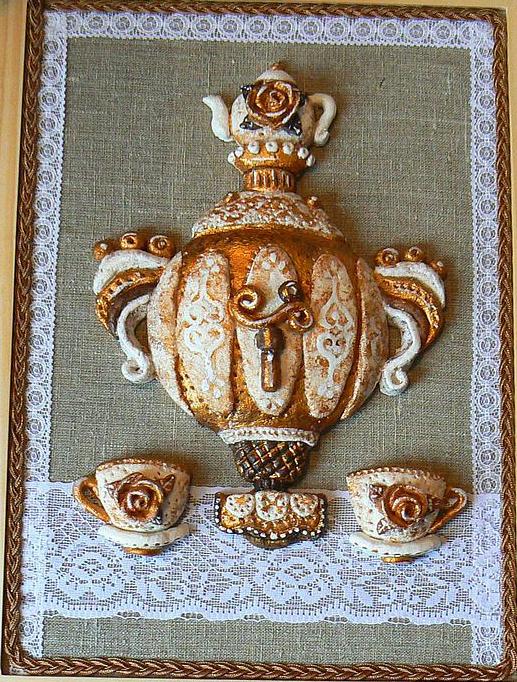 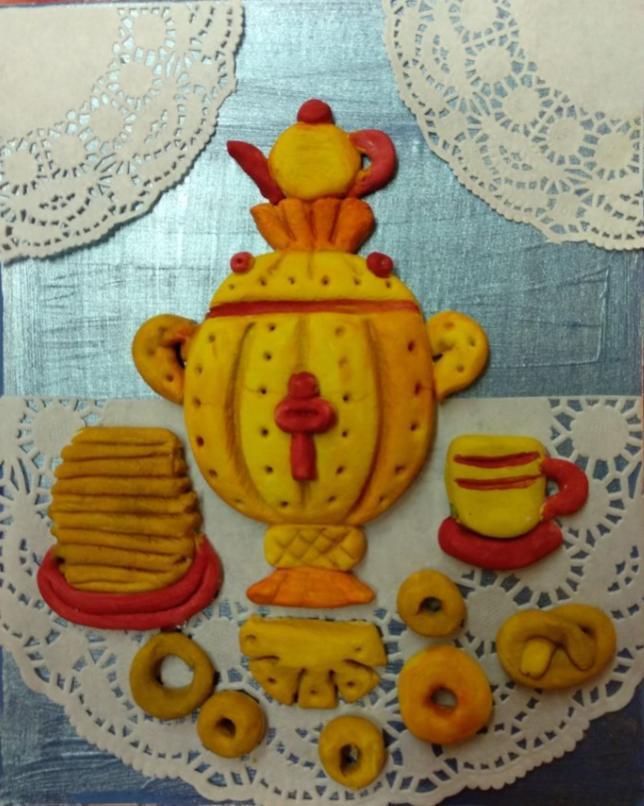 